           CareerReady!  Fall 2022 Session Schedule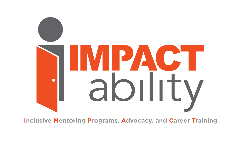 SESSION #DATECOURSELEVEL 1Thursday 3:00- – 4:30 PM ETLEVEL 2Thursday -1:00–2:30 PM ET19/29Introduction   Program Expectations, Goal Setting, Transferable Life SkillsProgram Expectations, Goal Setting, Transferable Life Skills210/6Disability Disclosure/AdvocacyAdvocating for yourself.  Disclosing disabilityReasonable accommodations- Advocating for yourself.  - Disclosing disability before, during, and after the interview- Creating your Disability Script  310/13Branding:  the 30-Second PitchWhy and how to prepare your 30-second pitch. Create and deliver an effective 30-second Pitch.410/20Dressing 4 ImpactComponents of an effective   Job interview wardrobe—the dos and don’ts.Components of an effective Job Interview wardrobe—the dos and don’ts.Create your interview wardrobe.510/2710 Steps to Resume Writing10 steps to creating an effective resume.Create or update your resume.10 steps to creating an effective resume.Review, Create and update your resume.611/3 LinkedInLinkedIn- How to set up an account, what to include. Using LinkedIn for job search.Setting up a LinkedIn account/updating existing accounts.  How effective is your LinkedIn page?711/10Federal Jobs/ResumesIntroduction to USAJobs for US Government Jobs.What you need to know about WRP and Schedule A.Introduction to USAJobs for US Government Jobs. Setting up a USAJobs.com account for job search.What you need to know about WRP and Schedule A.811/17Interviewing SkillsIntro—What to expect in a job interviewPractice Mock Interviews using the most asked questions.912/1InternshipsWhy internships are importantInternship Resources1012/8GraduationCombined Graduation Session